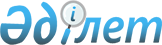 Сандықтау аудандық мәслихатының 2021 жылғы 27 желтоқсандағы № 13/2/7 "Сандықтау ауданының Жамбыл ауылдық округінің 2022-2024 жылдарға арналған бюджетін бекіту туралы" шешіміне өзгерістер енгізу туралыАқмола облысы Сандықтау аудандық мәслихатының 2022 жылғы 8 қарашадағы № 25/4/7 шешімі
      Сандықтау аудандық мәслихаты ШЕШТІ:
      1. Сандықтау аудандық мәслихатының 2021 жылғы 27 желтоқсандағы №13/2/7 "Сандықтау ауданының Жамбыл ауылдық округінің 2022-2024 жылдарға арналған бюджетін бекіту туралы" шешіміне келесі өзгерістер енгізілсін:
      1 тармақ жаңа редакцияда баяндалсын:
      "1. Жамбыл ауылдық округінің 2022-2024 жылдарға арналған бюджеті тиісінше 1, 2, 3 және 4-қосымшаларға сәйкес, оның ішінде 2022 жылға келесі көлемдерде бекітілсін:
      1) кірістер – 24 792,4 мың теңге, оның ішінде:
      салықтық түсімдер – 3 262,1 мың теңге;
      салықтық емес түсімдер - 115,1 мың теңге;
      негізгі капиталды сатудан түсетін түсімдер -1 896,6 мың теңге;
      трансферттердің түсімдері – 19 518,6 мың теңге;
      2) шығындар- 25 583,5 мың теңге;
      3) сальдо қаржы активтерімен операциялар бойынша сальдо – 0, 0 мың теңге;
      4) Бюджет тапшылығы (профициті) - - 791,1 мың теңге;
      5) бюджет тапшылығын қаржыландыру (профицитін пайдалану) – 791,1 мың теңге.
      жоғарыда көрсетілген шешімнің 1, 4-қосымшасы осы шешімнің 1, 2-қосымшаларына сәйкес жаңа редакцияда баяндалсын.
      2. Қолданыстағы шешім 2022 жылғы 1 қаңтарынаң бастап күшіне енгізіледі. 2022 жылға арналған Жамбыл ауылдық округінің бюджеті 2022 жылға арналған нысаналы трансферттер
					© 2012. Қазақстан Республикасы Әділет министрлігінің «Қазақстан Республикасының Заңнама және құқықтық ақпарат институты» ШЖҚ РМК
				
      Сессиясының төрайымы, аудандық мәслихаттың хатшысы

Г.Қадырова
Сандықтау аудандық
мәслихатының
2022 жылғы 8 қарашадағы
№ 25/4/7 шешіміне
1 қосымшаСандықтау аудандық
мәслихатының
2021 жылғы 27 желтоқсандағы
№ 13/2/7 шешіміне
1 қосымша
Санат
Санат
Санат
Санат
Сомамың теңге
Сыныбы
Сыныбы
Сыныбы
Сомамың теңге
Кіші сыныбы
Кіші сыныбы
Сомамың теңге
Атауы
Сомамың теңге
1
2
3
4
5
I. Кірістер
24 792,4
1
Салықтық түсімдер
3 262,1
04
Меншікке салынатын салықтар
3 160,1
1
Мүлікке салынатын салықтар
183,1
3
Жер салығы
58,0
4
Көлік құралдарына салынатын салық
2 919,0
05
Тауарларға, жұмыстарға және қызметтерге салынатын ішкі салықтар
102,0
3
Табиғи және басқа да ресурстарды пайдаланғаны үшін түсетін түсімдер
102,0
2
Салықтық емес түсімдер
115,1
01
Мемлекеттік меншіктен түсетін кірістер
115,1
Мемлекеттік меншіктегі мүлікті жалға беруден түсетін кірістер
115,1
3
Негізгі капиталды сатудан түсетін түсімдер
1 896,6
01
Мемлекеттік мекемелерге бекітілген мемлекеттік мүлікті сату
143,0
1
Мемлекеттік мекемелерге бекітілген мемлекеттік мүлікті сату
143,0
03
Жер учаскелерін сатудан түсетін түсімдер
1 753,6
1
Жер учаскелерін сатудан түсетін түсімдер
1 753,6
4
Трансферттер түсімі
19 518,6
02
Мемлекеттің басқарудың жоғары тұрған органдарынан түсетін трансферттер
19 518,6
3
Аудандардың (облыстық маңызы бар қаланың) бюджетінен трансферттер
19 518,6
Функционалдық топ
Функционалдық топ
Функционалдық топ
Функционалдық топ
Сомамың теңге
Бюджеттік бағдарламалардың әкімшісі
Бюджеттік бағдарламалардың әкімшісі
Бюджеттік бағдарламалардың әкімшісі
Сомамың теңге
Бағдарлама
Бағдарлама
Сомамың теңге
Атауы
Сомамың теңге
1
2
3
4
5
 II. Шығындар
25 583,5
01
Жалпы сипаттағы мемлекеттік қызметтер 
25 330,5
124
Аудандық маңызы бар қала, ауыл, кент, ауылдық округ әкімінің аппараты 
25 330,5
001
Аудандық маңызы бар қала, ауыл, кент, ауылдық округ әкімінің қызметін қамтамасыз ету жөніндегі қызметтер
25 330,5
07
Тұрғын үй-коммуналдық шаруашылық
253,0
124
Аудандық маңызы бар қала, ауыл, кент, ауылдық округ әкімінің аппараты 
253,0
008
Елді мекендердегі көшелерді жарықтандыру
253,0
III. Таза бюджеттік кредиттеу
0,0
Бюджеттік кредиттер
0,0
IV. Қаржы активтерімен операциялар бойынша сальдо 
0,0
V. Бюджет тапшылығы (профициті)
-791,1
VI. Бюджет тапшылығын қаржыландыру (профицитін пайдалану) 
791,1
8
Бюджет каражатының пайдаланылытын калдыктары
791,1
01
Бюджет каражатының калдыктары
791,1
1
Бюджет каражатының бос калдыктары
791,1Сандықтау аудандық
мәслихатының
2022 жылғы 8 қарашадағы
№ 25/4/7 шешіміне
2 қосымшаСандықтау аудандық
мәслихатының
2021 жылғы 27 желтоқсандағы
№ 13/2/7 шешіміне
4 қосымша
Атауы
Сомасымың теңге
1
2
Барлығы
7 573,6
Республикалық бюджет қаражаты есебінен берілетін ағымдағы нысаналы трансферттер
793,0
 оның ішінде:
 азаматтық қызметшілердің жекелеген санаттарының, мемлекеттік бюджет қаражаты есебінен ұсталатын ұйымдар қызметкерлерінің, қазыналық кәсіпорындар қызметкерлерінің жалақысын көтеруге
793,0
Облыстық бюджеттен берілетін ағымдағы нысаналы трансферттер
158,0
азаматтық қызметшілердің жекелеген санаттарының, мемлекеттік бюджет қаражаты есебінен ұсталатын ұйымдар қызметкерлерінің, қазыналық кәсіпорындар қызметкерлерінің жалақысын көтеруге
158,0
Аудандық бюджет қаражаты есебінен берілетін ағымдағы нысаналы трансферттер, оның ішінде:
6 622,6
Мемлекеттік қызметшілердің жалақысын көтеруге
1 800,0
аппаратты ағымдағы ұстауға
4 724,6
іссапар шығыстарына
98,0